HB ONDERWIJS ROOBOL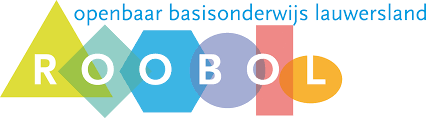 intake-formulier
Verzenden naar: hb-onderwijs@roobol.frlNaam ouder(s) en/of verzorger(s): 		 Naam leerling:								 Geboortedatum:								 Woonplaats: 						 Telefoonnummer: 	E-mailadres:		
					Peuterspeelzaal: 				 School van herkomst: 		 Huidige groep:							 Komt in groep:						 Voorkeur locatie (Dokkum/Surhuisterveen):Situatie:

________________________________________________________________________ Toestemming om contact op te nemen met de vorige school voor info over de leerling:
 ja / neeDatum:
Handtekening ouder(s)/verzorger(s):